«Новогодние Каникулы в Токио» Сборный тур  05 – 12 января 2020 г 8 дней/7 ночейВСЕМ УЧАСТНИКАМ ТУРА НОВОГОДНИЙ ПОДАРОК ПОСЕЩЕНИЕ ОЭДО ОНСЭН!Стоимость тура в рублях на одного человека Размещение в эконом отелях сети « TOYOKOIN »Трехместное размещение не предусмотрено.Стоимость тура в рублях на одного человека Размещение в эконом отелях 3*Трехместное размещение не предусмотрено.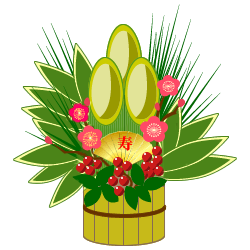 Пояснение:** В случае невозможности предоставления номеров вышеуказанных отелях, мы предложим другие отели одинакового классаПри размещении в отелях 3*, размещение ребенка без места возможно только до 6 лет завтраки оплачиваются дополнительно.При размещении в отелях сети Toyokoin ** CHD TWIN ребенок (с 4 до 12 лет), предоставляются все услуги**CHD NO BED ребенок (с 2 до 12 лет) предоставляются только входные билеты и переезд на шаттле Грин томато с местом и без завтрака. ***CHD NO BED ребенок (до 2 лет) бесплатно без мест в автобусе и входных билетов и без завтрака  ***Все экскурсии начинаются с отеля, где живет основная группа В случае размещения в отеле отдельном от основной группы необходимо добраться до основного отеля самостоятельно или заказать гида на трансфер (в случае экскурсий на общественном транспорте)ДеньВремяПрограмма: 1 день05 января ВоскресеньеПрибытие в аэропорт Нарита  Встреча с водителем автобуса «GREEN TOMATO»Переезд в отель (расходы на дорогу включены)Самостоятельное размещение в отеле.Размещение в эконом отеле (возможно с 16:00) /3*+(возможно с 15:00)2 день06 января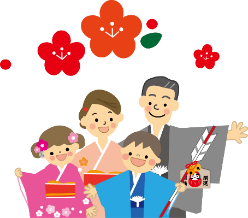 Понедельник09:0018:00Встреча с гидом в холле отеля. Экскурсия по Токио на общественном транспорте для всех группЭкскурсия включает в себя: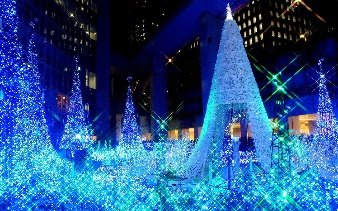 - Площадь перед императорским дворцом.--Посещение Храмового комплекса Асакуса. Посещение храма в новом году Хацумоде. -Прогулка по району Гинза.Иллюминация на станции ShiodomeСамостоятельное возвращение в отель. ****************************************************По программе предусмотрен　обед. 3 день 07 января Вторник10:0014:00Завтрак в отеле.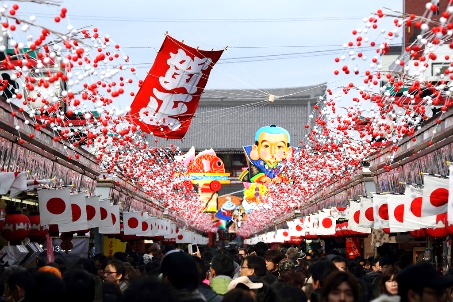 - Переезд на насыпной остров Одайба. Прогулка по набережной: статуя Свободы, Токийский залив и Радужный мост, Venus fort.Вы можете подарить себе отличный Шоппинг с привлекательными скидками! Окончание экскурсии.Посещение Оэдо онсен моногатари.Возвращение в отель самостоятельно. ****************************************По программе обед не предусмотрен. 4 день08 января СредаЗавтрак в отеле.Свободное время.По желанию дополнительная экскурсии.   5 день09 января Четверг10:0018:00Встреча с гидом в холле отеля. Экскурсия по Токио на общественном транспорте для всех групп.Улочка Такесита. Прогулка по району Сибуя. Собачка Хачико и перекресток Сибуя,Переезд в развлекательный район Синдзюку . Вас ждёт увлекательное путешествие в один из главных развлекательных районов Токио – Синдзюку. Сначала Вас ждёт путешествие в мир офисных небоскребов на западной стороне станции Синдзюку с подъёмом на обзорную площадку футуристического здания токийской мэрии. После минутки современности Вас ждёт погружение в историю прошлых столетий. Харизматичные улочки Переулок воспоминаний и Голдэн гай, сверкающая иллюминациями главная аллея района Кабуки-тё, голова Годзиллы – творение рук японских киноделов. Возвращение в отель. ****************************************************По программе предусмотрен обед.6-7 дни10-11 январяПятницаСуббота Завтрак в отеле.Свободное время.По желанию дополнительная экскурсии. Любителям активного отдыха предлагаем провести свободное время, посетив развлекательные центры Tokyo Dome, Tokyo Decks, Sunshine City, Shinagawa.   8 день12 января Воскресенье Завтрак в отеле.Самостоятельная выписка из отеля.Встреча с водителем автобуса «GREEN TOMATO» в холле отеля. Переезд в аэропорт Нарита на общественном транспорте (расходы за дорогу включены)Регистрация на рейс. Посещение зоны Duty Free.Вылет Кол-во чел. в группеTWNADULTTWNCHILDSGLCHD/NO BEDС 2 до 12 лет1 чел.74400701008210031500Кол-во чел. в группеTWNADULTTWNCHILDSINGLECHD/NO BEDС 2 до 12 лет1 чел.80600772009880031500В стоимость тура включено:В стоимость тура не включено:Проживание в Токио 7 ночей.питание : завтрак 7/ обед 2 / ужин 0;работа русскоговорящего гида по программе;общественный транспорт по программе;GREEN TOMATO APT-HTL-APT входные билеты по программе;оформление визыАвиаперелет со сборами  блок 16500 руб.Страховка 1000 руб.Питание, кроме указанного в программеДополнительные экскурсииДругие личные расходы